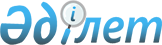 О внесении изменений в приказ Председателя Агентства Республики Казахстан по регулированию естественных монополий и защите конкуренции от 27 января 2003 года N 17-ОД "Об утверждении Инструкции по расчету ставки прибыли (чистого дохода) на регулируемую базу задействованных активов для субъектов естественной монополии, оказывающих услуги водохозяйственной и (или) канализационной систем и субъектов естественной монополии энергетического сектора"
					
			Утративший силу
			
			
		
					Приказ Председателя Агентства Республики Казахстан по регулированию естественных монополий от 25 декабря 2008 года N 396-ОД. Зарегистрирован в Министерстве юстиции Республики Казахстан 22 января 2009 года № 5498. Утратил силу приказом Министра национальной экономики Республики Казахстан от 22 мая 2020 года № 42.
      Сноска. Утратил силу приказом Министра национальной экономики РК от 22.05.2020 № 42 (вводится в действие по истечении десяти календарных дней после дня его первого официального опубликования).
      В соответствии с пунктом 14 Положения об Агентстве Республики Казахстан по регулированию естественных монополий, утвержденного постановлением Правительства Республики Казахстан от 12 октября 2007 года № 943, ПРИКАЗЫВАЮ: 
      1. Внести в приказ Председателя Агентства Республики Казахстан по регулированию естественных монополий и защите конкуренции от 27 января 2003 года № 17-ОД "Об утверждении Инструкции по расчету ставки прибыли (чистого дохода) на регулируемую базу задействованных активов для субъектов естественной монополии, оказывающих услуги водохозяйственной и (или) канализационной систем и субъектов естественной монополии энергетического сектора" (зарегистрированный в Реестре государственной регистрации нормативных правовых актов за № 2154, опубликованный в Бюллетене нормативных правовых актов центральных исполнительных и иных государственных органов Республики Казахстан, 2003 год, № 14, ст. 829) с изменениями и дополнениями, внесенными приказом Председателя Агентства Республики Казахстан по регулированию естественных монополий и защите конкуренции от 23 мая 2003 года № 138-ОД "О внесении изменений и дополнений в некоторые приказы Председателя Агентства Республики Казахстан по регулированию естественных монополий и защите конкуренции" (зарегистрированным в Реестре государственной регистрации нормативных правовых актов за № 2357, опубликованным в "Официальной газете" от 28 июня 2003 года № 26), приказом и.о. Председателя Агентства Республики Казахстан по регулированию естественных монополий и защите конкуренции от 13 февраля 2004 года № 70-ОД "О внесении изменений в приказ Председателя Агентства Республики Казахстан по регулированию естественных монополий и защите конкуренции от 27 января 2003 года N 17-ОД "Об утверждении Инструкции по расчету ставки прибыли (чистого дохода) на регулируемую базу задействованных активов для субъектов естественной монополии, оказывающих услуги водохозяйственной и (или) канализационной систем и субъектов естественной монополии энергетического сектора", зарегистрированный в Министерстве юстиции Республики Казахстан от 6 февраля 2003 года № 2154" (зарегистрированным в Реестре государственной регистрации нормативных правовых актов за № 2767, опубликованным в "Официальной газете" от 10 апреля 2004 года № 15), следующие изменения: 
      в Инструкции по расчету ставки прибыли (чистого дохода) на регулируемую базу задействованных активов для субъектов естественной монополии, оказывающих услуги водохозяйственной и (или) канализационной систем и субъектов естественной монополии энергетического сектора, утвержденной указанным приказом: 
      в пункте 13 : 
      абзац второй дополнить словами ", а в случае их отсутствия - исходя из среднегодового уровня доходности еврооблигаций отечественных компаний со стопроцентным участием государства и рейтингом, приравненным к суверенному рейтингу Республики Казахстан."; 
      абзац третий дополнить предложением в следующей редакции: 
      "Среднегодовая доходность еврооблигаций отечественных компаний со стопроцентным участием государства и рейтингом, приравненным к суверенному рейтингу Республики Казахстан определяется на основании данных Министерства финансов Республики Казахстан, либо Банка развития Казахстана."; 
      в пункте 14 слова "Премия за риск на собственный капитал определяется уполномоченным органом в установленном порядке." заменить словами "Премия за риск на собственный капитал определяется на основе премии за риск по фондовому рынку Республики Казахстан в целом и корректируется на отраслевой бета-коэффициент по формуле: 
      r a = b x (r m - r f ), где 
      r m - средняя общерыночная доходность по фондовому рынку Республики Казахстан в целом за предшествующий календарный год; 
      b - отраслевой бета-коэффициент энергетического сектора. 
      Для расчета ставки прибыли на задействованные активы организации энергетического сектора отраслевой бета-коэффициент принят на уровне 0,89.". 
      2. Департаменту по регулированию в сфере электро- и теплоэнергетики Агентства Республики Казахстан по регулированию естественных монополий (Шкарупа А.В.) обеспечить в установленном законодательством порядке государственную регистрацию настоящего приказа в Министерстве юстиции Республики Казахстан. 
      3. Департаменту административной работы Агентства Республики Казахстан по регулированию естественных монополий (Есиркепов Е.О.) после государственной регистрации настоящего приказа в Министерстве юстиции Республики Казахстан: 
      1) обеспечить в установленном порядке его опубликование в официальных средствах массовой информации; 
      2) довести его до сведения структурных подразделений и территориальных органов Агентства Республики Казахстан по регулированию естественных монополий. 
      4. Контроль за исполнением настоящего приказа возложить на заместителя Председателя Агентства Республики Казахстан по регулированию естественных монополий Смагулова К.М. 
      5. Настоящий приказ вводится в действие по истечении десяти календарных дней после дня его первого официального опубликования. 
					© 2012. РГП на ПХВ «Институт законодательства и правовой информации Республики Казахстан» Министерства юстиции Республики Казахстан
				
Председатель
Н. Алдабергенов